МИНИСТЕРСТВО ОБРАЗОВАНИЯ И НАУКИ ДОНЕЦКОЙ НАРОДНОЙ РЕСПУБЛИКИГОСУДАРСТВЕННО БЮДЖЕТНОЕ ПРОФЕССИОНАЛЬНОЕ ОБРАЗОВАТЕЛЬНОЕ УЧРЕЖДЕНИЕ«ГОРЛОВСКИЙ ТЕХНИКУМ ДИЗАЙНА И СФЕРЫ УСЛУГ»Внеаудиторное мероприятие,приуроченное Дню неизвестного солдата  «Имя твоё неизвестно, подвиг твой бессмертен …»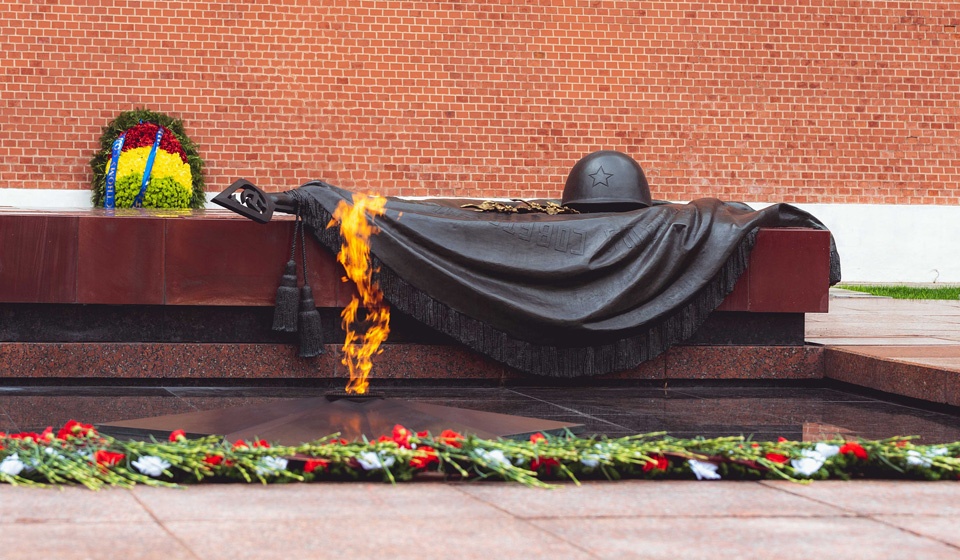 подготовила:преподавательЮркова Д.Ю.Горловка2024Урок-реквием «Имя твоё неизвестно, подвиг твой бессмертен …»Вступительное слово преподавателя: «Имя твое неизвестно, подвиг твой бессмертен» - эти слова высечены на Могиле Неизвестного Солдата в Москве. Они считаются неофициальным символом даты, посвященной памяти тех, кто не  вернулся из  боя, кто отдал жизнь – за  близких и  совсем незнакомых людей – во имя мира, но сам остался неизвестным, безымянным. Наше сегодняшнее мероприятие посвящено одному из самых печальных, но таких важных праздников — Дню Неизвестного Солдата. Ведущий 1:Война, какое жестокое слово,Война, как больно в груди.Сейчас мы вспомним с печальюДалекие годы войны.	Мы не забыли героев,Память их чтим всегда.Ведущий 2:Какое выпало гореНа долю народа тогда. 	Без сожаленья, без страхаШли прадеды наши в бойЗа Родину нашу, за радость,За теплый семейный покой.Студентки 1 и 2: Могила Неизвестного солдата! О, сколько их от Волги до Карпат! В дыму сражений вырытых когда-то Саперными лопатами солдат. Зеленый горький холмик у дороги, В котором навсегда погребены Мечты, надежды, думы и тревоги Безвестного защитника страны. Кто был в боях и знает край передний, Кто на войне товарища терял, Тот боль и ярость полностью познал, Когда копал «окоп» ему последний. За маршем — марш, за боем — новый бой! Когда же было строить обелиски?! Доска да карандашные огрызки, Ведь вот и все, что было под рукой! Последний «послужной листок» солдата: «Иван Фомин», и больше ничего. А чуть пониже две коротких даты Рождения и гибели его. Но две недели ливневых дождей, И остается только темно-серый Кусок промокшей, вздувшейся фанеры, И никакой фамилии на ней. За сотни верст сражаются ребята. А здесь, от речки в двадцати шагах, Зеленый холмик в полевых цветах — Могила Неизвестного солдата… Но Родина не забывает павшего! Как мать не забывает никогда Ни павшего, ни без вести пропавшего, Того, кто жив для матери всегда! Да, мужеству забвенья не бывает. Вот почему погибшего в бою Старшины на поверке выкликают Как воина, стоящего в строю! И потому в знак памяти сердечной По всей стране от Волги до Карпат В живых цветах и день и ночь горят Лучи родной звезды пятиконечной. Лучи летят торжественно и свято, Чтоб встретиться в пожатии немом, Над прахом Неизвестного солдата, Что спит в земле перед седым Кремлем! И от лучей багровое, как знамя, Весенним днем фанфарами звеня, Как символ славы возгорелось пламя —Святое пламя вечного огня!  (Эдуард Асадов «Могила Неизвестного солдата»)Ведущий 1:Моги́ла Неизве́стного Солда́та – это мемориальный архитектурный ансамбль, расположенный у стен  Московского Кремля  в  Александровском саду. Он был сооружён в 1967 году по проекту архитекторов  Дмитрия Бурдина, Владимира Климова,  Юрия Рабаева  и скульптора  Николая Томского.Ведущий 2:Мемориальный комплекс состоит из нескольких элементов: - могилы солдата с Вечным огнём, - аллеи  городов-героев,- стелы  городов воинской славы.  Ведущий 1:3  декабря 1966 года в  Александровском саду у  стен Московского Кремля были захоронены останки солдата, погибшего под Москвой и покоившегося в братской могиле.Захороненный у кремлевских стен солдат был рядовым — это удалось определить по сохранившейся форме. Документов, удостоверяющих личность, при нем не было. Не было их и у миллионов воинов, погибших в боях за Родину, они навсегда остались неназванными. Мемориал в Александровском саду стал местом, куда почтить память отцов, мужей, братьев и сыновей приходят люди, так и не узнавшие, где покоятся их родные.Ведущий 2:Без знаков отличия. Без документов. Неизвестный. Один из  миллионов, что не  вернулись с  войны и  десятилетиями числятся пропавшими без вести. Пропавшими без вести, но не забытыми. И  в  память о  вечных солдатах горит негасимый огонь. Ведущий 1:Блоки-тумбы с названиями городов расположены в порядке присвоения городам звания города-героя: «Ленинград» (до 1991 года, ныне – Санкт-Петербург)«Одесса»«Севастополь» «Сталинград» (до 1961 года, ныне - Волгоград) «Киев»«Брестская крепость» Москва«Керчь»«Новороссийск» «Минск» «Тула»«Мурманск»«Смоленск»Ведущий 2:Внутри блоков находятся капсулы с землей.  Ленинградская  земля взята на  Пискарёвском кладбище,  киевская  — у подножия обелиска на  площади Победы, установленного в память участников обороны города. В капсулах Одессы, Минска, Керчи, Тулы, Мурманска и Смоленска хранится земля, привезённая из мест ожесточенных боев. Блок «Сталинград», носивший до 2004 года название «Волгоград» содержит землю с  Мамаева кургана. Из  Севастополя  землю доставили с  Малахова кургана, из  Бреста  — от подножия   Брестской крепости.Ведущий 1:По правую сторону от блока «Смоленск» стоит прямоугольная стела из красного гранита с названиями городов воинской славы. Высота сооружения менее метра, в длину оно составляет около десяти метров. С левой стороны стелы бронзовыми буквами выполнена надпись «ГОРОДА ВОИНСКОЙ СЛАВЫ», справа расположены названия всех 45 городов:Белгород,  Курск,  Орёл,  ВладикавказМалгобек,  Ржев,  Ельня,  ЕлецВоронеж,  Луга,  Полярный,  Ростов-на-ДонуТуапсе,  Великие Луки,  Великий Новгород,  ДмитровВязьма,  Кронштадт,  Наро-Фоминск,  ПсковКозельск,  Архангельск,  Волоколамск,  БрянскНальчик,  Выборг,  Калач-на-Дону,  ВладивостокТихвин,  Тверь,  Анапа,  КолпиноСтарый Оскол,  Ковров,  Ломоносов,  Петропавловск-КамчатскийТаганрог,  Малоярославец,  Можайск,  ХабаровскСтарая Русса,  Грозный,  Гатчина,  ПетрозаводскФеодосияВедущий 2:Ежегодно в этот день – праздник, посвященный подвигу Неизвестного Солдата – чтят память героев, отдавших свои жизни во имя победы. Жители городов возлагают цветы к братским могилам, памятникам и мемориалам, а их немало по всему миру, по всей Земле … Студент 3:Он убит был под Нарвой, Смоленском, Ростовым, Может в Бресте, под Курском на нашей земле! Может острым осколком сражён под Тамбовом, Неизвестно когда и в какой стороне… Место смерти твоё никогда не узнает Ни отец, ни сестра и не дряхлая мать. Лишь над прахом твоим трава прорастает, Продолжает по-прежнему Солнце сиять… Разноцветье лугов кровь твоя наполняет, Смех детей, запах трав и багряный закат, Миллионами искр солнце в речке блистает, Ради этого жизнь отдал русский солдат! И в любой стороне под покровом Отчизны, На родимой земле, где я гордо стою, От начала Пути до скончания жизни В каждой крохе земли я его узнаю! (Воробьев Евгений Владимирович «Безымянному солдату»)Ведущий 1:В XX веке, после окончания кровопролитной  Первой мировой войны начала зарождаться традиция, по которой нации и государства устанавливают памятники Неизвестному солдату, символизирующие память, благодарность и уважение всем погибшим солдатам, чьи останки так и не были идентифицированы.Впервые монумент в честь погибших безвестных воинов появился в Дании еще в 1858 году. Памятник получил название «Неизвестный пехотинец». Он был воздвигнут в память о солдатах, погибших во время датско-прусской войны  (в 1849 году).Ведущий 2:Первый памятник Неизвестному солдату появился в Лондоне 11 ноября 1920 года.Обычно такие памятники ставятся на могиле, в которой находятся останки погибшего солдата, чья личность неизвестна и считается невозможным её установление. При погребении проводятся многочисленные исследования, для того чтобы удостовериться, что солдат действительно погиб в бою или умер от ран, не был дезертиром или пленным, принадлежит к соответствующей армии и тому подобное. Ведущий 1:Сейчас в мире насчитывается более сорока монументов Неизвестному Солдату. Таковые есть также в Великобритании и Франции, в США, Канаде, Австралии, в Болгарии, Греции и Польше. Примечательны и надписи на таких монументах. Например, «Здесь покоится солдат …, отдавший жизнь за Родину…», « … солдат, имя которого неизвестно никому, кроме Бога».Ведущий 2:	Или, например, такие: «Слава Богу и памяти душ бессмертных, которым мы обязаны честью и миром», «Достойным мужам — любая земля могила».Ведущий 1:	Такие памятники есть и в нашем городе: памятник погибшим воинам-землякам (в Великой Отечественной войне) – расположен на улице 60-летия СССР;памятник освободителям Горловки – «Танк» - в сквере Красной Армии;стела погибшим горловчанам в сквере Героев;братские могилы советских воинов – на станциях Майорск, Никитовка, Горловка, на улицах Болотникова, Петровского, а также в парке имени Горького и в Новогорловке и другие. Студентка 4:Вы думаете - нет меня, что я не с вами? Ты, мама, плачешь обо мне. А вы грустите. Вы говорите обо мне, звеня словами. А если и забыли вы… Тогда простите. Да. Это было всё со мной, я помню, было. Тяжёлой пулей разрывной меня подмыло. Но на поверхности земной я здесь упрямо. Я только не хожу домой. Прости мне, мама. Нельзя с бессменного поста мне отлучиться, поручена мне высота всей жизни мира. А если отошёл бы я - иль глянул мимо - представьте, что бы на земле могло случиться! Да, если только отойду - нахлынут, воя, как в том задымленном году, громя с разбега, пройдут мимо меня вот тут, топча живое, кровавым пальцем отведут все стрелки века. Назад - во времена до вас, цветы детсада, за часом час - до Волжской ГЭС ещё задолго, так - год за годом - в те года у Сталинграда, в года, когда до самых звёзд горела Волга. В год сорок… В самый первый бой, в огонь под Минском, в жар первой раны пулевой, в год сорок первый… Нет, я упал тогда в бою с великой верой, и ветер времени гудит над обелиском. Не жертва, не потеря я - ложь, что ни слово. Не оскорбляйте вы меня шумихой тризны. Да если бы вернулась вспять угроза жизни - живой, я бы пошёл опять навстречу снова! Нас много у тебя, страна, да, нас немало. Мы - это весь простор земной в разливе света. Я с вами. Надо мной шумит моя победа. А то, что не иду домой, прости мне, мама.  (Михаил Луконин «Обелиск»)Ведущий 1:Помимо памятников Неизвестному солдату, в мире также немало и так называемых «памятников без могил» - памятников пропавшим без вести.Ведущий 2:	4,5 миллиона солдат, пропавших без вести  после Великой Отечественной войны, числится на территории бывшего Советского Союза. Представьте, сколько семей до сих пор не знают, где лежат их деды и прадеды, защищавшие Отечество! Статистика шокирующая: неизвестных в военных захоронениях вдвое, а то и втрое больше тех, чьи имена установлены. Ведущий 1:41-й километр от Москвы по Волоколамскому шоссе. Здесь, на границе двух поселков Истринского района — Снегири и Ленино — то самое место, где осенью 1941 года 9-я гвардейская дивизия генерала Белобородова остановила рвавшихся к Москве немцев, которым отсюда до Красной площади оставался один бросок танковой колонны. Очень мало кто знает о прошедшей здесь битве, даже местные жители. Известно, что здесь зимой 41-го на машине нельзя было проехать — земля была завалена убитыми. Хоронить начали только в марте-апреле 42-го, когда замерзшая земля оттаяла…Ведущий 2:Дорогу на Москву красноармейцы дивизии Белобородова закрыли буквально своими телами. Сейчас там находится музей с экспозицией военной техники, мемориальное кладбище. В четырех братских могилах похоронены 2547 бойцов и командиров. Из них известных 891, неизвестных — 1656. До сих пор при земляных работах в округе находят останки красноармейцев, а жители приносят со своих огородов – кто штык от винтовки, кто солдатский котелок.Ведущий 1:Таких историй множество – в каждой стране, в каждом городе, столкнувшемся с великой трагедией войны. Там, где прокатилась война, остались братские могилы. В них лежат известные и неизвестные. На территории России и других государств, где воевала Красная армия, упокоены 7,2 млн советских воинов. Из них известных — 2,6 млн.; неизвестных — 4,6 млн.Ведущий 2:Возможно, это даже еще страшнее – пасть без вести. Ужасно также осознавать, что неизвестно ничего о последних минутах, последних мгновениях жизни родного и близкого человека …  О чем думал он? Чего боялся? Как страдал? Всё ли осознавал?Ведущий 1: Здесь очень кстати вспомнить слова одного из героев романа Ф.М.Достоевского «Братья Карамазовы» – старца Зосимы, который говорил о том, как важно в молитве, в обращении к Богу вспомнить всех (даже тех, кто не знаком вам) и помолиться за них: «… Ибо в каждый час и каждое мгновение тысячи людей покидают жизнь свою на сей земле и души их становятся пред господом — и сколь многие из них расстались с землею отъединенно, никому не ведомо, в грусти и тоске, что никто-то не пожалеет о них и даже не знает о них вовсе: жили ль они или нет. И вот, может быть, с другого конца земли вознесется ко господу за упокой его и твоя молитва, хотя бы ты и не знал его вовсе, а он тебя. Сколь умилительно душе его, ставшей в страхе пред господом, почувствовать в тот миг, что есть и за него молельщик, что осталось на земле человеческое существо, и его любящее».Ведущий 2:Объявляется минут молчания. (Звучит метроном-//-)В сопровождении видеоряда звучит песня Н.Носкова «Мы не погибли, мы просто ушли …»:Не зажечь свечи за здравие,
И нельзя в помин души,
Мне досталось испытание
Быть ни мертвым, ни живым.
И взлетев в объятья вечности,
Словно птицы над рекой,
Мы в бою пропали без вести,
Не найдя в земле покой.Мы не погибли, мы просто ушли
Просто ушли в небеса
На безымянных высотах земли
Наши слышны голоса.Будут вечно наши матери
Ждать о нас любую весть,
Все, кто веры не утратили
В то, что мы свете есть.
Не живые и не павшие
Не пришедшие с войны,
Просто без вести пропавшие
Сыновья своей страны.Мы не погибли, мы просто ушли
Просто ушли в небеса
На безымянных высотах земли
Наши слышны голоса.Тёплый дождь моросит весной,
Пряча слёзы в закат.
До утра в тишине ночной
Наши вдовы не спят.Мы не погибли, мы просто ушли
Просто ушли в небеса
На безымянных высотах земли
Наши слышны голоса. (Николай Носков «Пропавшим без вести»; сл.А.Вулых, муз. В.Кубышко)Ведущий 1: Пишу слезами о войне – В ответ на писанное кровью. Кладу охапками сирень На братский холм – Пусть в изголовье Благоухает вечный май, Звучат законченностью строки… Пусть убиенных только в рай Ведут военные дороги!Ведущий 2:Пишу стихи, скрывая имя, Стирая времени приметы, Как неизвестному солдату – от неизвестного поэта.Словами – в полный небосклон – Зарытым в братские могилы От всей Земли – земной поклон Я высекаю что есть силы!(Травник Терентий «Пишу слезами о войне …»)Ведущий 2:Мы чтим тебя, наш скромный воин,Мы «Слава!» мужеству поем.А кто не дожил, будь спокоен,Мы вахту памяти несем.Ведущий 1: Слава павшим всем героям!Пусть светит ясная звезда!И память пусть не угасает,Их имена звучат всегда!Ведущий 1 и Ведущий 2 (вместе):Имя и подвиг твои бессмертны…